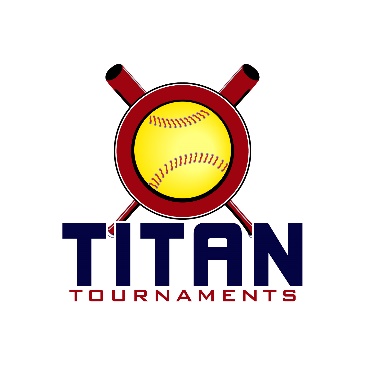 Thanks for playing ball with Titan!
Park Address: Lamar Murphy Park – 180 I.W. Davis Rd, Jefferson, GA – 10U & 12UDirector: David 601-573-3669Format: 3 seeding games + double elimination bracket playRoster and Waiver Forms must be submitted to the onsite director upon arrival and birth certificates must be available on site in each head coach’s folder.Entry Fee - $475
Admission - $7 Per Spectator Per Day
Sanction $35 if unpaid in 2022Please check out the How much does my team owe document posting Thursday at 5pm.Run rule is 12 after 3, 10 after 4, 8 after 5. Games are 7 innings if time permits.Pitching rule highlights – 1. The pitcher’s pivot foot shall maintain contact with the pitcher’s plate until the forward step. Note: a pitcher may now take a step back with the non-pivot foot from the plate prior, during, or after the hands are brought together. 
2. Illegal Pitch – Is a ball on the batter. Note: Runners will no longer be advanced one base without liability to be put out.The on deck circle is on your dugout side. If you are uncomfortable with your player being that close to the batter, you may have them warm up further down the dugout, but they must remain on your dugout side.
Headfirst slides are allowed, faking a bunt and pulling back to swing is allowed.Runners must make an attempt to avoid contact, but do not have to slide.
Warm Up Pitches – 5 pitches between innings or 1 minute, whichever comes first.Coaches – one defensive coach is allowed to sit on a bucket or stand directly outside of the dugout for the purpose of calling pitches. Two offensive coaches are allowed, one at third base, one at first base.
Offensive: One offensive timeout is allowed per inning.
Defensive: Three defensive timeouts are allowed during a seven inning game. On the fourth and each additional defensive timeout, the pitcher must be removed from the pitching position for the duration of the game. In the event of extra innings, one defensive timeout per inning is allowed.
An ejection will result in removal from the current game, and an additional one game suspension. Flagrant violations are subject to further suspension at the discretion of the onsite director.*Please be prepared to play at least 15 minutes prior to your team’s scheduled start times**Please be prepared to play at least 15 minutes prior to your team’s scheduled start times*Thanks for playing ball with Titan!
Park Address: Victor Lord Park – 82 Maynard St, Winder, GA – 14UDirector: Kevin 404-993-9291Format: 3 seeding games + double elimination bracket playRoster and Waiver Forms must be submitted to the onsite director upon arrival and birth certificates must be available on site in each head coach’s folder.Entry Fee - $475
Admission - $7 Per Spectator Per Day
Sanction $35 if unpaid in 2022Please check out the How much does my team owe document.Run rule is 12 after 3, 10 after 4, 8 after 5. Games are 7 innings if time permits.Pitching rule highlights – 1. The pitcher’s pivot foot shall maintain contact with the pitcher’s plate until the forward step. Note: a pitcher may now take a step back with the non-pivot foot from the plate prior, during, or after the hands are brought together. 
2. Illegal Pitch – Is a ball on the batter. Note: Runners will no longer be advanced one base without liability to be put out.The on deck circle is on your dugout side. If you are uncomfortable with your player being that close to the batter, you may have them warm up further down the dugout, but they must remain on your dugout side.
Headfirst slides are allowed, faking a bunt and pulling back to swing is allowed.Runners must make an attempt to avoid contact, but do not have to slide.
Warm Up Pitches – 5 pitches between innings or 1 minute, whichever comes first.Coaches – one defensive coach is allowed to sit on a bucket or stand directly outside of the dugout for the purpose of calling pitches. Two offensive coaches are allowed, one at third base, one at first base.
Offensive: One offensive timeout is allowed per inning.
Defensive: Three defensive timeouts are allowed during a seven inning game. On the fourth and each additional defensive timeout, the pitcher must be removed from the pitching position for the duration of the game. In the event of extra innings, one defensive timeout per inning is allowed.
An ejection will result in removal from the current game, and an additional one game suspension. Flagrant violations are subject to further suspension at the discretion of the onsite director.*Please be prepared to play at least 15 minutes prior to your team’s scheduled start times*TimeFieldGroupTeamScoreTeam12U – Lamar Murphy Park - Saturday12U – Lamar Murphy Park - Saturday12U – Lamar Murphy Park - Saturday12U – Lamar Murphy Park - Saturday12U – Lamar Murphy Park - Saturday12U – Lamar Murphy Park - Saturday8:001TitanGA Classics 12U0-6GA Storm8:002TitanGBSA0-14MC Heat8:003TitanLady Xplosives2-16AP 09 Morris9:251TitanGA Classics 12U12-6Precision Softball 9:252TitanGBSA2-5Lady Xplosives9:253TitanGA Storm3-1Atlanta Premier Mitchell10:501TitanGA Classics 12U7-1Atlanta Premier Mitchell10:502TitanAP 09 Morris16-1Precision Softball10:503TitanMC Heat3-0GA Storm12:151SpartanNorth GA Girls8-6Franklin Fastpitch12:152SpartanDacula Select 0912-3North GA Force12:153SpartanSharon Springs Spartans6-8Impact Lussier/Olson1:401TitanAP 09 Morris10-7Atlanta Premier Mitchell1:402TitanGBSA20-1Precision Softball1:403TitanMC Heat12-0Lady Xplosives3:051SpartanNorth GA Girls9-8Sandy Springs Storm3:052SpartanDacula Select 096-2Impact Lussier/Olson3:053SpartanSharon Springs Spartans8-6Franklin Fastpitch4:301SpartanNorth GA Force6-3Sandy Springs Storm4:302SpartanDacula Select 094-2North GA Girls4:303SpartanImpact Lussier/Olson7-6Franklin Fastpitch5:551SpartanNorth GA Force4-4Sharon Springs Spartans5:552SpartanDacula Select 0912-6Sandy Springs StormTimeFieldGroupTeamScoreTeam12U – Lamar Murphy Park – Sunday Silver Bracket12U – Lamar Murphy Park – Sunday Silver Bracket12U – Lamar Murphy Park – Sunday Silver Bracket12U – Lamar Murphy Park – Sunday Silver Bracket12U – Lamar Murphy Park – Sunday Silver Bracket12U – Lamar Murphy Park – Sunday Silver Bracket8:001Silver Game 1 Spartan 5 SeedNG Force8-7Titan 5 Seed
Lady X-plosives9:301Silver Game 2Spartan 4 SeedSharon Springs9-10Titan 4 SeedGA Classics11:001Silver Game 3Winner of Game 1
NG Force2-14Spartan 3 SeedImpact12:301Silver Game 4Loser of Game 1
Lady X-plosives6-3Loser of Game 2
Sharon Springs2:001Silver Game 5Winner of Game 2
GA Classics7-8Winner of Game 3Impact3:301Silver Game 6Loser of Game 3NG Force15-0Winner of Game 4Lady X-plosives5:001Silver Game 7Loser of Game 5GA Classics1-15Winner of Game 6NG Force6:301SilverChampionshipWinner of Game 5Impact9-8Winner of Game 7
NG Force“8:00”1Silver “IF” Game
ShootoutLoser of Game 8 if 1st Bracket LossN/AWinner of Game 8TimeFieldGroupTeamScoreTeam12U – Lamar Murphy Park – Sunday Gold Bracket12U – Lamar Murphy Park – Sunday Gold Bracket12U – Lamar Murphy Park – Sunday Gold Bracket12U – Lamar Murphy Park – Sunday Gold Bracket12U – Lamar Murphy Park – Sunday Gold Bracket12U – Lamar Murphy Park – Sunday Gold Bracket8:003Gold Game 1Spartan 2 SeedNGG1-12Titan 3 SeedGA Storm9:303Gold Game 2Spartan 1 SeedDacula14-3Titan 2 SeedAP Morris11:003Gold Game 3Winner of Game 1GA Storm4-5Titan 1 Seed
MC Heat12:303Gold Game 4Loser of Game 1NGG4-10Loser of Game 2
AP Morris2:003Gold Game 5Winner of Game 2
Dacula5-4Winner of Game 3MC Heat3:303Gold Game 6Loser of Game 3GA Storm5-1Winner of Game 4
AP Morris5:003Gold Game 7Loser of Game 5MC Heat6-5Winner of Game 6GA Storm6:303GoldChampionshipWinner of Game 5Dacula6-5Winner of Game 7
MC Heat“8:00”3Gold “IF” Game
ShootoutLoser of Game 8 if 1st Bracket LossN/AWinner of Game 8TimeFieldGroupTeamScoreTeam12U – Lamar Murphy Park – Sunday Bronze Bracket12U – Lamar Murphy Park – Sunday Bronze Bracket12U – Lamar Murphy Park – Sunday Bronze Bracket12U – Lamar Murphy Park – Sunday Bronze Bracket12U – Lamar Murphy Park – Sunday Bronze Bracket12U – Lamar Murphy Park – Sunday Bronze Bracket8:002Bronze Game 1Spartan 7 SeedSandy Springs17-5Titan 8 SeedPrecision9:302Bronze Game 2Spartan 6 SeedFranklin8-7Titan 7 SeedAP Mitchell11:002Bronze Game 3Winner of Game 1
Sandy Springs4-8Titan 6 Seed
GBSA12:302Bronze Game 4Loser of Game 1
Precision1-15Loser of Game 2
AP Mitchell2:002Bronze Game 5Winner of Game 2
Franklin10-1Winner of Game 3GBSA3:302Bronze Game 6Loser of Game 3Sandy Springs10-8Winner of Game 4                AP Mitchell5:002Bronze Game 7Loser of Game 5GBSA9-8Winner of Game 6
Sandy Springs6:302BronzeChampionshipWinner of Game 5Franklin2-3Winner of Game 7
GBSA“8:00”2Bronze “IF” Game
ShootoutLoser of Game 8 if 1st Bracket Loss5-7Winner of Game 8
GBSATimeFieldGroupTeamScoreTeam10U – Lamar Murphy Park – Saturday Seeding Games10U – Lamar Murphy Park – Saturday Seeding Games10U – Lamar Murphy Park – Saturday Seeding Games10U – Lamar Murphy Park – Saturday Seeding Games10U – Lamar Murphy Park – Saturday Seeding Games10U – Lamar Murphy Park – Saturday Seeding Games8:004SpartanAmbush3-10EC Bullets Perry8:005SpartanGA Classics Haynes11-0Lady South9:254SpartanAmbush13-5Inferno9:255SpartanEC Bullets Perry11-9Lady South10:504SpartanGA Classics Haynes14-0Inferno10:505SpartanAmbush12-0Lady South12:154TitanGA Classics Whitehead3-18CoCo Hericanes12:155TitanWalton Scrappers 201118-0Team GA 20121:404SpartanEC Bullets Perry14-4Inferno1:405TitanGA Classics Spradley5-10Dirty South Outlaws3:054SpartanAmbush2-8GA Classics Haynes3:055TitanGA Classics Whitehead1-9Walton Scrappers 20114:304TitanCoCo Hericanes14-2Dirty South Outlaws4:305TitanGA Classics Spradley5-19Team GA 20125:553TitanGA Classics Whitehead6-8Dirty South Outlaws5:554TitanCoCo Hericanes15-3Team GA 20125:555TitanGA Classics Spradley3-5Walton Scrappers 2011TimeFieldGroupTeamScoreTeam10U – Lamar Murphy Park – Silver Bracket10U – Lamar Murphy Park – Silver Bracket10U – Lamar Murphy Park – Silver Bracket10U – Lamar Murphy Park – Silver Bracket10U – Lamar Murphy Park – Silver Bracket10U – Lamar Murphy Park – Silver BracketSat. 7:204SilverGame 1Titan 5 SeedClassics Spradley6-4Spartan 5 SeedInfernoSat. 7:205Silver Game 2Spartan 4 SeedLady South17-1Titan 6 SeedClassics WhiteheadSun. 9:005SilverGame 3Spartan 3 Seed
Ambush8-4Winner of Game 1
Classics SpradleySun. 9:004SilverGame 4Titan 4 Seed
Team GA 2-15Winner of Game 2
Lady South10:305SilverGame 5Loser of Game 2Classics Whitehead1-16Loser of Game 3
Classics Spradley12:005SilverGame 6Loser of Game 1
Inferno2-7Loser of Game 4
Team GA1:305SilverGame 7Winner of Game 3
Ambush 5-2Winner of Game 4
Lady South3:005SilverGame 8Winner of Game 5Classics Spradley9-2Winner of Game 6Team GA4:305SilverGame 9Loser of Game 7Lady South5-6Winner of Game 8Classics Spradley6:005SilverGame 10Winner of Game 7Ambush11-2Winner of Game 9
Classics Spradley“7:30”5Silver “IF” Game ShootoutLoser of Game 10 if 1st bracket lossN/AWinner of Game 10TimeFieldGroupTeamScoreTeam10U – Lamar Murphy Park – Gold Bracket10U – Lamar Murphy Park – Gold Bracket10U – Lamar Murphy Park – Gold Bracket10U – Lamar Murphy Park – Gold Bracket10U – Lamar Murphy Park – Gold Bracket10U – Lamar Murphy Park – Gold BracketSat. 7:201GoldGame 1Spartan 2 SeedEC Bullets6-8Titan 3 SeedDSOSat. 7:203Gold Game 2Spartan 1 SeedGA Classics Haynes12-1Titan 2 SeedCoCo HericanesSun. 10:304Gold Game 3Winner of Game 1
DSO2-5Titan 1 Seed
Scrappers12:004Gold Game 4Loser of Game 1
EC Bullets8-14Loser of Game 2
CoCo Hericanes1:304Gold Game 5Winner of Game 2
Classics Haynes11-0Winner of Game 3Scrappers3:004Gold Game 6Loser of Game 3DSO1-11Winner of Game 4CoCo4:304Gold Game 7Loser of Game 5Scrappers8-3Winner of Game 6
CoCo6:004GoldChampionshipWinner of Game 5Classics Haynes10-0Winner of Game 7
Scrappers“7:30”4Gold “IF” Game
ShootoutLoser of Game 8 if 1st Bracket LossN/AWinner of Game 8Day/TimeFieldGroupTeamScoreTeam14U Victor Lord Park – Seeding Games14U Victor Lord Park – Seeding Games14U Victor Lord Park – Seeding Games14U Victor Lord Park – Seeding Games14U Victor Lord Park – Seeding Games14U Victor Lord Park – Seeding GamesSat. 9:257TitanGA Classics Crane2-4Barrow Swarm10:507TitanGA Classics Crane8-9GA Legacy 0712:157TitanBarrow Swarm4-6Buford Fastpitch 081:407TitanGA Legacy 072-4Buford Fastpitch 083:057SpartanGA Prime Morris 0810-1Dirty South Outlaws4:307SpartanOutlawz 082-8Express - Abernathy5:557SpartanGA Prime Morris 084-6Express – Abernathy7:207SpartanOutlawz 0815-0Dirty South OutlawsSun. 8:006TitanGA Classics Crane0-5Buford Fastpitch 08Sun. 8:007TitanGA Legacy 071-6Barrow Swarm9:256SpartanGA Prime Morris 083-10Outlawz 089:257SpartanDirty South Outlaws4-12Express - AbernathyTimeFieldGroupTeamScoreTeamSun. 10:507GoldGame 1Titan 1 SeedBuford9-8Spartan 2 SeedOutlawz12:207GoldGame 2Spartan 1 SeedExpress2-1Titan 2 SeedSwarm1:507GoldGame 3Winner of Game 1Buford3-2Winner of Game 2Express3:207GoldGame 4Loser of Game 1
Outlawz12-0Loser of Game 2
Swarm4:507GoldGame 5Winner of Game 4
Outlawz 0817-1Loser of Game 3
Express6:207GoldChampionshipWinner of Game 3
Buford7-6Winner of Game 5
Outlawz 08“7:50”7“IF” Game ShootoutWinner of Game 6N/ALoser of Game 6 (if it’s their 1st bracket loss)TimeFieldGroupTeamScoreTeamSun. 10:506SilverGame 1Titan 3 SeedLegacy16-1Spartan 4 SeedDSO12:206SilverGame 2Spartan 3 SeedPrime6-11Titan 4 SeedClassics Crane1:506SilverGame 3Winner of Game 1Legacy2-20Winner of Game 2Classics3:206SilverGame 4Loser of Game 1
DSO1-16Loser of Game 2
Prime4:506SilverGame 5Winner of Game 4
Prime6-9Loser of Game 3
Legacy6:206SilverChampionshipWinner of Game 3
Classics19-1Winner of Game 5
Legacy“7:50”6“IF” Game ShootoutWinner of Game 6N/ALoser of Game 6 (if it’s their 1st bracket loss)